Игры с мячом.Можно поиграть в футбол, волейбол, баскетбол и др. Чтобы развить их ловкость, крупную моторику, улучшить координацию движений, нужно как можно раньше приучать играть с мячом. Малыши с удовольствием кидают и ловят мяч. Начните с маленького расстояния, а затем постепенно увеличивайте его. Только учтите, что мячик не должен быть тяжелым! Можно научить также кроху вести мяч.Рисование мелками.Намного интереснее рисовать с детьми на улице. Возьмите с собой набор цветных мелков, и смело разрисовываете асфальт. Причем рисовать можно не только человечков, картинки, но и изучать буквы, цифры и т. д. С детьми постарше можно поиграть в классики и другие аналогичные игры.  Игры с обручем и скакалкой.Улучшить физическую подготовку ребенка можно также при помощи обруча и скакалки. Так как малыши не могут использовать эти снаряды по прямому назначению, то вначале можно предложить, например, небольшой обруч в качестве руля, либо поставить обручи ребром, чтобы ребенок прополз по тоннелю.Надувание мыльных пузырей.Такая игра будет, не только полезна, но и доставит массу удовольствия! Главное набраться терпения и научить ребенка надувать мыльные пузырьки.На самом деле, вариантов летних игр с детьми очень много. Просто подключите свою фантазию, и каждый день лета будет праздником для вас и вашего ребенка!МДОУ «Детский сад №70»Лето в детском саду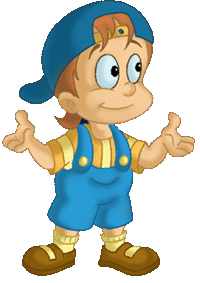 Подготовила старший воспитатель Ващак С.В.Саранск 2017Лето – это прекрасная пора и для детей, и для взрослых. Именно летом у детей есть прекрасная возможность получить заряд здоровья на весь год. Поэтому многие родители заранее начинают заботиться о том, где и как ребенок проведет лето. Конечно, лучший вариант – это отправить ребенка за город к бабушкам либо поехать к морю. Но, к сожалению, далеко не у всех родителей есть такая возможность, поэтому многие дети проводят лето в детском саду.Работа детского сада летом немного отличается от другого времени. Детям уделяется не меньше внимания, но гораздо больше времени они проводят на свежем воздухе. Основные занятия летом в детском саду:коллективные игры на свежем воздухе;активные и регулярные физические нагрузки;спортивные соревнования;ознакомление детей с окружающей их природой;чтение детской литературы.Огромную роль в том, насколько интересно дети будут проводить лето в детском саду, играет желание и умение воспитателя сделать каждый день для ребенка ярким. Родителям, в свою очередь, следует не ограничивать своего малыша в посещении различных факультативов и дополнительных занятий. Летнюю работу с детьми в детском саду принято называть оздоровительной, она имеет свою специфику. Важно всемерно использовать благоприятные для укрепления здоровья детей условия летнего времени и добиться, чтобы ребёнок окреп, поправился и закалился, научился понимать и полюбить удивительный, прекрасный мир растений и животных. Летом природа представляет большие возможности для развития познавательных способностей дошкольников.  Летом продолжается систематическая и полномочная работа по разделам программ. Все виды деятельности переносятся на свежий воздух. Каждому виду детской деятельности отводится место и время в распорядке дня.Детские игры на улице   могут быть самыми разными. У детей уже достаточно четкая координация, чтобы активно бегать и справляться с разнообразными заданиями. Самые популярные игры летом в детском саду связаны с водой.
Когда погода позволяет, игровая и обучающая НОД с детьми дошкольного возраста проводятся на улице. Это позволяет хотя бы в какой-то степени компенсировать отсутствие родительских возможностей организовать досуг ребенка на свежем воздухе.